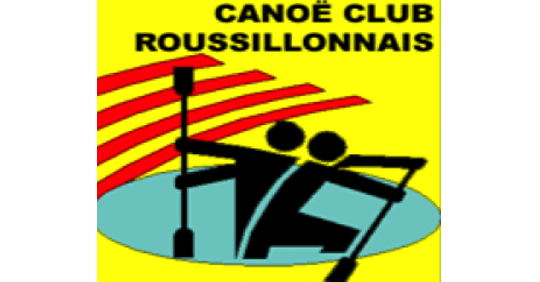 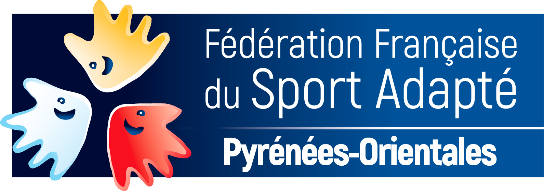 Le Comité Départemental Sport Adapté 66 en collaboration avec l’Association Canoë Club Roussillonnais organise :Les 20 et 27 septembre 2022de 10H00 à 11H30 une séance d’initiation KAYAKà la base nautique de Villeneuve de la RahoInformations Générales : Retour des inscriptions au plus tard le 10 septembre 2022 sous réserve de places disponibles.Cette proposition d’activité initiation est ouverte à tous les adhérents des GEM des Pyrénées Orientales. Inscription à retourner à :  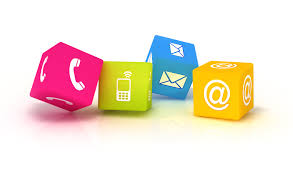 Conditions d’engagement :Avoir retourné la fiche d’inscription ci-jointe avant le 10/09/2022.Savoir nager.Être en possession d’un certificat médical de non-contre-indication à la pratique sportive de kayak loisir.Fiche d’inscription Découverte KAYAK 20 et 27 SEPTEMBRE 2022A retourner à cdsportadapte66@gmail.com            Mme Villagorde Gaëlle Tel : 06 13 15 36 45 AVANT LE 10/09/2022GEM : ……………………………………………………Nom / Prénom du responsable accompagnant : ………………………………………….N°tel : ………………………………………….Adresse mail : ……………………………………….@............................NomPrénomNé(e) leSexeDate certificat médicalParticipation 20/09/2022Participation 27/09/2022123456789101112